Мы рады видеть Вас на наших мероприятиях!!!В Афише могут быть изменения.Уточняйте информацию о предстоящих мероприятиях в местах их проведения заранее.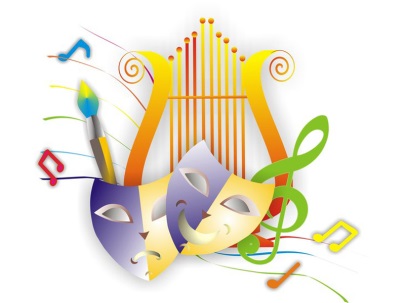 Афиша праздничных мероприятиймуниципальных учреждений культуры на сентябрь  2020 годаДата и время проведенияНаименование мероприятияМесто проведенияВозрастные ограниченияВходКонтактные данные, e-mailВ течение месяцаПостоянная экспозиция «Старая тульская аптека»МБУК «Тульский историко-архитектурный музей»г. Тула, пр. Ленина, 27, первый  этаж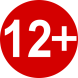 Взрослый – 100 р.,Школьники, студенты, пенсионеры – 50 р.Тел:31-26-61Еmail:info@tiam-tula.ruВ течение месяцаЭкспозиция, посвященная Тульской оборонительной операции 1941 года (экскурсии по экспозиции)Филиал МБУК «Тульский историко-архитектурный музей» «Музей обороны Тулы»п. Ленинский, ул. Ленина, д. 3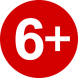 Вход свободныйТел:31-26-61Еmail:info@tiam-tula.ru1 сентября 2020 года –29 сентября 2020 года20.00(каждый вторник)Цикл громких чтений«Сказки бабушки Ариныhttps://vk.com/bibimasp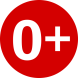 -Тел:34-12-64Email: tbs_bibl20@tularegion.org1 сентября2020 года10.00Торжественная линейка«День знаний»МБУК «Культурно - досуговое объединение»филиал «Плехановский»п. Плеханово,ул. Заводская, д 12Вход свободныйТел:75-22-29Еmail:tula-mbuk_kdo@tularegion.org1 сентября 2020 года11.00Конкурсно-игровая программа«Очень знания важны, детям знания нужны!»Модельная библиотека № 3им. В.Ф. Руднева(г. Тула, ул. Октябрьская,д. 201)(Площадка перед библиотекой)Вход свободныйТел:43-03-14Email:  tbs_bibl3@tularegion.org1 сентября 2020 года11.00Кинозал«Фильм! Фильм! Фильм!»https://vk.com/public196961504-Тел:39-51-53Email: tbs_bibl15@tularegion.org1 сентября2020 года11.30«Хочу всё знать» развлекательно-игровая программа посвящённая «Дню знаний»МАУК «Культурно-досуговая система»Дом культуры «Хомяково»п.Хомяково, Берёзовская, 2.ВходсвободныйТел:43-62-71Еmail:gkzmuk@tularegion.org1 сентября2020 года12.30Интерактивно-развлекательная программа для детейв рамках проекта «Учиться будем весело!», посвященная Дню знаний.МАУК «Культурно-досуговая система»«Центр культуры и досуга»Металлургов,22ВходсвободныйТел:45-50-77Еmail:gkzmuk@tularegion.org1 сентября2020 года13.00Игротека«Мяч в игре»в рамках проекта «Расти! Играй!МБУК «Культурно-досуговое объединение»филиал «Шатский»п. Шатск,ул. Садовая, д.1-аВход свободныйТел:77-32-54Еmail:tula-mbuk_kdo@tularegion.org1 сентября2020 года18.00День знаний. «Волшебный звонок»День открытых дверей.ДК «Косогорец»Косая гора, ул.Гагарина 2.Парковая зонаВход свободныйТел:23-72-88,23-69-60Еmail:kosogorec@tularegion.org2 сентября –23 сентября 2020 года12:00(каждую среду)Онлайн-арт-проект«Песни нашей Победы»https://vk.com/id37665863-Тел:72-43-38Email: tbs_zajtsevskiysbf@tularegion.org2 сентября2020 года14.00Проект «Краски осени»:        «Осенний букет»                              Мастер-класс от Л.А. Зайцевой             по созданию осеннего букета из листьев клёнаhttps://vk.com/dk_youzhnyi-Тел:33-08-11Еmail:gkzmuk@tularegion.org2 сентября2020 года15.00Любительское соревнованиепо игре в бадминтонпроекта «В движении»МБУК «Культурно-досуговое объединение»отдел «Барсуковский»п. Барсуки,ул. Ленина, 12Вход свободныйТел:77-32-92Еmail:tula-mbuk_kdo@tularegion.org2 сентября2020 года17.00Онлайн-урок  по хореографии (Бухтиярова М.С.)https://vk.com/mauk_gkz_tsckid_tula-Тел:45-50-77Еmail:gkzmuk@tularegion.org2 сентября2020 года17.00Мастерилка«Зацепи крючком!»Городская библиотека № 20им. А.С. Пушкина(г. Тула, ул. М. Горького, д. 20)Вход свободныйТел:34-12-64Email: tbs_bibl20@tularegion.org2 сентября2020 года17.30Арт-галерея«Здравствуй, школа!»МБУК «Культурно-досуговое объединение»Отдел «Михалковский»п.Михалково,ул. Карбышева д.20 аВходсвободныйТел:50-86-63Еmail:tula-mbuk_kdo@tularegion.org2 сентября2020 года18.00День открытых дверей«Мы открываем двери в мир искусства»МБУК «Культурно-досуговое объединение»Отдел «Михалковский»п.Михалково,ул. Карбышева д.20 аВходсвободныйТел:50-86-63Еmail:tula-mbuk_kdo@tularegion.org3 сентября 2020 года – 4 сентября 2020 годаПроведение поэтических лабораторий (критики, поэзии, звучащей поэзии)Филиал МБУК «Тульский историко-архитектурный музей» «Усадьба А.С. Хомякова»г. Тула, Ленинский район, п. Октябрьский, д. 1Вход свободныйТел:31-26-61Еmail:info@tiam-tula.ru3 сентября 2020 года – 6 октября 2020 года10.00-19.00В рамках фестиваля «Хомяков home» выставка «Хомяков homage. Книга художника»МБУК «Тульский историко-архитектурный музей»г. Тула, пр. Ленина, 27, второй этажВзрослый – 100 р.,Школьники, студенты, пенсионеры – 50 р.Тел:31-26-61Еmail:info@tiam-tula.ru3 сентября2020 года11.00Показ фильма- видеопособия по антитеррористической безопасности для школьников в рамках Дня солидарности в борьбе с терроризмом.МАУК «Культурно-досуговая система»«Центр культуры и досуга»Металлургов,22Вход свободныйТел:45-50-77Еmail:gkzmuk@tularegion.org3 сентября2020 года12.003 сентября – День солидарности в борьбе с терроризмомРисуем вместе«Терроризму скажем-Нет!»МБУК «Культурно-досуговое объединение»филиал «Концертный зал «Орион»п. Ленинский, ул. Ленина, д.1Вход свободныйТел:72-60-96Еmail:tula-mbuk_kdo@tularegion.org3 сентября2020 года12.00«Беслан – боль планеты» День борьбы с терроризмомДом культуры «Косогорец»Косая гора, ул.Гагарина 2.Малый залВход свободныйТел:23-72-88,23-69-60Еmail:kosogorec@tularegion.org3 сентября2020 года13.00«Вместе против террора» тематическая лекция-беседа посвящённая «Дню солидарности по борьбе с терроризмом»МАУК «Культурно-досуговая система»Дом культуры Хомяково, Берёзовская, 2.ВходсвободныйТел:43-62-71Еmail:gkzmuk@tularegion.org3 сентября2020 года14.00Конкурс рисунков                        «Жизнь без войны и террора» посвященный Дню солидарностиhttps://vk.com/dk_youzhnyi-Тел:33-08-11Еmail:gkzmuk@tularegion.org3 сентября2020 года14.00Акция«Мы за мирное небо»,посвященная Дню солидарности в борьбе с терроризмомМБУК «Культурно–досуговое объединение»Филиал «Богучаровский»п. Октябрьский д.113Вход свободныйТел:72-68-34Еmail:tula-mbuk_kdo@tularegion.org3 сентября2020 года15.00Культурно – просветительский проект«Истории памятников архитектуры города Тулы»МБУК «Культурно – досуговое объединение»филиал «Плехановский»п. Плеханово,ул. Заводская, д.17а(зрительный зал)Вход свободныйТел:75-22-29Еmail:tula-mbuk_kdo@tularegion.org3 сентября2020 года15.00Открытие выставки графики Энгеля Исхакова«Сказ о Ясной Поляне»Центральная городская библиотека им. Л.Н. Толстогог.Тула, ул.Болдина, д.149/10Вход свободныйТел:35-34-38Email:tbs_sgb@tularegion.org3 сентября2020 года16.00Интерактивно-развлекательная программа для детейв рамках проекта «Учиться будем весело!»МАУК «Культурно-досуговая система»«Центр культуры и досуга»Металлургов,22ВходсвободныйТел:45-50-77Еmail:gkzmuk@tularegion.org3 сентября2020года17.00Интеллектуально-развлекательная программа «Турбосчет» в рамках проекта «Расти! Играй!»МБУК «Культурно – досуговое объединение»отдел «Иншинский»п. Иншинский, д.22ВходсвободныйТел:72-25-03Еmail:tula-mbuk_kdo@tularegion.org3 сентября2020 года17.15Профилактическая беседа с детьми о поведении во время подвижных и спортивных игр«Техника безопасности во время игр и занятий»в рамках проекта «Расти! Играй!»МБУК «Культурно-досуговое объединение»Филиал «Богучаровский»Отдел «Архангельский»с. Архангельскоеул. Промышленная, д.2Вход свободныйТел:77-33-13Еmail:tula-mbuk_kdo@tularegion.or3 сентября2020 года18.00День открытых дверей«Путешествие в мир творчества»МБУК «Культурно – досуговое объединение»филиал «Культурно-спортивный комплекс»п. Ленинский,ул. Гагарина, д. 9Вход свободныйТел:77-32-54Еmail:tula-mbuk_kdo@tularegion.org3 сентября2020 года18.00Игровая программа на местности «Следопыт», посвящённая Дню солидарности в борьбе с терроризмом. Лекция «Что такое терроризм?»МАУК «Культурно-досуговая система»Дом культурыЩегловская засека,34ВходсвободныйТел:41-27-42Еmail:gkzmuk@tularegion.org3 сентября2020 года19.00Любительское соревнование по волейболу проекта                            «В движении»МБУК «Культурно-досуговое объединение»отдел «Барсуковский»п. Барсуки,ул. Ленина, 12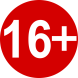 Вход свободныйТел:77-32-92Еmail:tula-mbuk_kdo@tularegion.org4 сентября 2020 года –25 сентября12.00(каждую пятницу)Онлай-экскурсия«Зайцевская горница представляет. Экспонат крупным планом»https://vk.com/id37665863-Тел:72-43-38Email: tbs_zajtsevskiysbf@tularegion.org4 сентября2020 года13.00Презентация поэтического сборника фестиваля и книги «Три стихотворения Алексея Хомякова в переводе Уильяма Палмера»Филиал МБУК «Тульский историко-архитектурный музей» «Усадьба А.С. Хомякова»г. Тула, Ленинский район, п. Октябрьский, д. 1Вход свободныйТел:31-26-61Еmail:info@tiam-tula.ru4 сентября2020 года14.00Познавательная игра-путешествие«Здравствуй, школа»Иншинский библиотечный пункт(Ленинский район, п. Иншинский, д.22)Вход свободныйТел:72-24-05tbs_inshinskijbp@tularegion.org4 сентября2020 года14.00Проект «Краски осени»:        «Осенний праздник»                                      Детская сказка  (онлайн)https://vk.com/dk_youzhnyi-Тел:33-08-11Еmail:gkzmuk@tularegion.org4 сентября2020 года15.00«Школа безопасности»                     Игровая программа                 «Безопасность на дороге – мой стиль жизни»МАУК «Культурно-досуговая система»Дом культуры «Южный»Г. Тула, пос. Менделеевский, ул. М.Горького, д.13Вход свободныйТел:33-08-11Еmail:gkzmuk@tularegion.org4 сентября2020 года17.30Урок мира«Наш мир без террора»в рамках Дня солидарности в борьбе с терроризмомМБУК «Культурно-досуговое объединение»Филиал «Барсуковский»п. Барсуки,ул.Советская, д.16аВход свободныйТел:77-32-92Еmail:tula-mbuk_kdo@tularegion.org4 сентября2020 года18.00Концертная программа«Живи родной поселок»в рамках проекта«Моя малая родина»МБУК «Культурно - досуговое объединение»отдел «Сергиевский»п. Сергиевский,ул. Центральная, д.18(площадка перед клубом)Вход свободныйТел:77-33-16Еmail:tula-mbuk_kdo@tularegion.org4 сентября2020 года18.00VI ежегодный фестиваль урожая «Сытый хомячок»МАУК «Культурно-досуговая система»Дом культуры Хомяково, Берёзовская, 2.ВходсвободныйТел:43-62-71Еmail:gkzmuk@tularegion.org4 сентября2020 года18.00День открытых дверей«Выдумывай, дерзай, твори!»в рамках проекта «Все свои»МБУК «Культурно-досуговое объединение»Филиал «Барсуковский»п.Барсуки,ул.Советская, д.16аВход свободныйТел:77-32-92Еmail:tula-mbuk_kdo@tularegion.org5 сентября2020 года11.00Кукольный спектакль«Беззаботный Зайка»https://vk.com/public19585698-Тел:21-51-50Email: tbs_bibl11@tularegion.org5 сентября2020 года12.00Видеообзор книжной выставки«О славе тех времен…»(к 640-летию Куликовской битвы)https://vk.com/crbmuktbs-Тел:72-53-92Email: tbs_srb@tularegion.org5 сентября2020 года12.00Зарядка на свежем воздухе«Раз, два, три…»в рамках проекта  «В движении»МБУК «Культурно-досуговое объединение»отдел  «Алешинский»с. Алешня,ул. Центральная, д. 35(площадка перед ДК)Вход свободныйТел:77-33-14Еmail:tula-mbuk_kdo@tularegion.org5 сентября2020 года14.00Познавательное мероприятие «Чудесный доктор» - фитоаптекаМБУК «Культурно - досуговое объединение»отдел «Старобасовский»д. Старое Басово, д. 38-аВход свободныйТел:77-33-16Еmail:tula-mbuk_kdo@tularegion.org5 сентября2020 года14.00День открытых дверей«Да здравствует творчество!»                                в рамках проекта «Все свои»МБУК «Культурно-досуговое объединение»отдел «Хрущевский»с. Хрущево,ул. Шкляра д.1аВход свободныйТел:77-32-92Еmail:tula-mbuk_kdo@tularegion.org5 сентября2020 года14.00Молодежная акция «Доброе сердце» в рамках празднования Международного дня благотворительностиМБУК «Культурно - досуговое объединение»отдел «Иншинский»п. Иншинский, д.22ВходсвободныйТел:72-25-03Еmail:tula-mbuk_kdo@tularegion.org5 сентября2020 года14.00Фестиваль«День солений и варенья»в рамках проекта «Все свои»МБУК «Культурно-досуговое объединение»отдел  «Алешинский»с. Алешня,ул. Центральная, д. 35Вход свободныйТел:77-33-14Еmail:tula-mbuk_kdo@tularegion.org5 сентября2020 года14.00Выставка урожая«Самые-самые»в рамках проекта «Все свои»МБУК «Культурно-досуговое объединение»отдел  «Алешинский»с. Алешня,ул. Центральная, д. 35(площадка перед ДК)Вход свободныйТел:77-33-14Еmail:tula-mbuk_kdo@tularegion.org5 сентября2020 года16.00День открытых дверей«Добро пожаловать в мир искусства!»МБУК «Культурно - досуговое объединение»отдел «Крутенский»д. Крутое, д. 6аВход свободныйТел:77-33-16Еmail:tula-mbuk_kdo@tularegion.org5 сентября2020 года19.00Дискотека на свежем воздухе«Конец сезона»в рамках празднованияДня города ТулыМБУК «Культурно-досуговое объединение»отдел  «Алешинский»с. Алешня,ул. Центральная, д. 35(площадка перед ДК)Вход свободныйТел:77-33-14Еmail:tula-mbuk_kdo@tularegion.org5 сентября2020 года15.00Праздничная программа«Площадка улыбок»в рамках празднования Дня поселкаМБУК «Культурно-досуговое объединение»филиал «Шатский»п. Шатск,ул. Садовая, д.1-аВход свободныйТел:77-32-54Еmail:tula-mbuk_kdo@tularegion.org6 сентября2020 года17.00День открытых дверей«Открывая дверь в искусство»МБУК «Культурно - досуговое объединение»Отдел «Зайцевский»ул. Новая, д.1ВходсвободныйТел:72-43-24Еmail:tula-mbuk_kdo@tularegion.org7 сентября2020 года12.00Куколка- мотанка «Бабочка» видеоурок от руководителя клубного формирования «Сказка своими руками» Тюриной И.В.https://vk.com/dk_khomyakovo-Тел:43-62-71Еmail:gkzmuk@tularegion.org7 сентября2020 года12.00Виртуальный обзор выставки«Толстой и Толстые»(к 192-летию со дня рожденияЛ.Н. Толстого )https://vk.com/crbmuktbs-Тел:72-53-92Email: tbs_srb@tularegion.org7 сентября2020 года18.00День открытых дверей«Тайны творческих студий»:-запись в творческие коллективы и студии-знакомство с руководителями-собеседование, прослушиванияМБУК «Культурно-досуговое объединение»филиал «Плехановский»п. Плеханово,ул. Заводская, д 17а(фойе филиала)Вход свободныйТел:75-22-29Еmail:tula-mbuk_kdo@tularegion.org8 сентября2020 года12.00Книжный обзор«Новинки музыкального абонемента»https://vk.com/cgbtula-Тел:35-34-38Email: tbs_sgb@tularegion.org8 сентября2020 года16.00Интерактивно-развлекательная программа для детейв рамках проекта «Учиться будем весело!»МАУК «Культурно- досуговая система»«Центр культуры и досуга»Металлургов,22ВходсвободныйТел:45-50-77Еmail:gkzmuk@tularegion.org8 сентября2020 года17.00Мастер-класс по детским прическам«Косички-бантики»в рамках Международного дня красоты и проекта «Все свои»МБУК «Культурно-досуговое объединение»Филиал «Барсуковский»п.Барсуки,ул.Советская, д.16аВход свободныйТел:77-32-92Еmail:tula-mbuk_kdo@tularegion.org8 сентября2020 года17.00Турнир по бадминтону«Ракетка Федоровки»в рамках проекта «Расти! Играй!»МБУК «Культурно-досуговое объединение»Филиал «Федоровский»с. Федоровка,ул. Станционная, д. 7-а(площадка перед ДК)Вход свободныйТел:77-49-18Еmail:tula-mbuk_kdo@tularegion.org9 сентября2020 года10.00День открытых дверей«Вернисаж»МБУК «Культурно -досуговое объединение»Филиал «Богучаровский»п. Октябрьский д.113Вход свободныйТел:72-68-34Еmail:tula-mbuk_kdo@tularegion.org9 сентября2020 года11.00Скандинавская ходьба«Шаг к здоровью»в рамках проекта«Бодрость и радость»МБУК «Культурно - досуговое объединение»филиал «Культурно-спортивный комплекс»п. Ленинский,ул. Гагарина, д. 9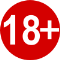 Вход свободныйТел:77-32-54Еmail:tula-mbuk_kdo@tularegion.org9 сентября2020 года12.00Мероприятие в режиме онлайн:«Школа безопасности от Незнайки»в рамках проекта «Расти! Играй»https://vk.com/bogucharovskii_dk-Тел:72-68-34Еmail:tula-mbuk_kdo@tularegion.org9 сентября 2020 года13.00Литературно-музыкальная гостиная «Листая вечные страницы»(к 192-летию со дня рожденияЛ.Н. Толстого)Центральная районная библиотека(п. Ленинский – 1, ул. Гагарина, д.10)Вход свободныйТел:72-53-92Email: tbs_srb@tularegion.org9 сентября  2020 года        14.00День открытых дверей«Очень рады видеть вас!»в рамках проекта «Все свои»МБУК «Культурно-досуговое объединение»Филиал «Богучаровский»Отдел «Торховский»п. Торхово,ул. Центральная, д. 24Вход свободныйТел:77-33-15Еmail:tula-mbuk_kdo@tularegion.org9 сентября 2020 года15.00Литературный час«Л.Н.Толстой – детям»(к 192-летию со дня рожденияЛ.Н. Толстого )Барсуковская сельская библиотека(Ленинский район, п. Барсуки,ул. Ленина д. 12)Вход свободныйТел:72-90-88Email: tbs_barsukovskijsbf@tularegion.org9 сентября 2020года18.00Открытое танцевальноепространство«Движение — это жизнь»:гимнастикаМБУК «Культурно - досуговое объединение»отдел «Иншинский»п. Иншинский, д.22ВходсвободныйТел:72-25-03Еmail:tula-mbuk_kdo@tularegion.org10 сентября 2020 года10.30Бенефис книги«Лучшая «Азбука» для ребят»(к 192-летию со дня рожденияЛ.Н. Толстого)Шатский библиотечный пункт(Ленинский район, п. Шатск,ул. Садовая, д. 1-А)Вход свободныйEmail: tbs_shatskijbp@tularegion.org10 сентября2020 года12.00Курсы компьютерной грамотности«Старшее поколение»для людей пожилого возраста, в рамках проекта «Бодрость и радость»МБУК «Культурно-досуговое объединение»Отдел «Обидимский»,п. Обидимо,  ул. Школьная, д.4Вход свободныйТел:72-60-96Еmail:tula-mbuk_kdo@tularegion.org10 сентября2020 года12.00Виртуальная выставка«Славен на века»(к 192-летию со дня рожденияЛ.Н. Толстого )https://vk.com/mykbiblio13-Тел:40-26-61Email: tbs_bibl13@tularegion.org10 сентября 2020 года14.00Развлекательно - игровая программа для детей«Наперегонки»в рамках проекта «Расти! Играй!»МБУК «Культурно - досуговое объединение»отдел «Рождественский»п. Рождественскийул. 40 лет Октября, д.1Вход свободныйТел:77-33-30Еmail:tula-mbuk_kdo@tularegion.org10 сентября 2020 года15.00Литературный вечер«Наследие А.И. Куприна»(К 150-летию со дня рождения писателя)Городская библиотека № 15г. Тула, ул. Маршала Жукова, д.8БВход свободныйТел:39-51-53Email:tbs_bibl15@tularegion.org10 сентября2020 года15.00Проект «Краски осени»:        «Палитра осени»                              Конкурс рисунковМАУК «Культурно-досуговая система»Дом культуры «Южный»Г. Тула, пос. Менделеевский, ул. М.Горького, д.13Вход свободныйТел:33-08-11Еmail:gkzmuk@tularegion.org10 сентября2020 года16.00«Краски осени»Мастер-классот народного мастера Л.М. Агаповойhttps://vk.com/kosogorets-Тел:23-72-88,23-69-60Еmail:kosogorec@tularegion.org11 сентября 2020 года12.00Литературно-краеведческое лото«Здесь Родины моей начало»(к Дню города)Центральная районная библиотека(Ленинский район, пос. Ленинский,ул. Ленина, д.5)Вход свободныйТел:72-53-92Email: tbs_srb@tularegion.org11 сентября 2020 года        14.00Развлекательно-игровая программа«Ура! Веселится детвора!»,посвященная Дню города Тулыв рамках проекта «Расти! Играй»МБУК «Культурно-досуговое объединение»Филиал «Богучаровский»Отдел «Торховский»п. Торхово,ул. Центральная, д. 24Вход свободныйТел:77-33-15Еmail:tula-mbuk_kdo@tularegion.org11 сентября2020 года16.00Игровая викторина для детей«Я – «знаток» дорожных знаков!»в рамках проекта «Школа безопасности»МБУК «Культурно - досуговое объединение»отдел «Старобасовский»д. Старое Басово, д. 38-аВход свободныйТел:77-33-16Еmail:tula-mbuk_kdo@tularegion.org11 сентября2020 года17.00День открытых дверей«Приходите в гости к нам!»МБУК «Культурно-досуговое объединение»отдел «Ильинский»п. Ильинка,ул. Центральная,д.19а к.1Вход свободныйТел:77-33-16Еmail:tula-mbuk_kdo@tularegion.org11 сентября2020 года17.00Интерактивная игровая программа для детей  «Вместе  весело!»,  запуск ракет, салют.МАУК «Культурно-досуговая система»Дои культурыЩегловская засека,34ВходсвободныйТел:41-27-42Еmail:gkzmuk@tularegion.org11 сентября 2020 года17.30Мастер-класс по изготовлению значков с символом города Тулы в рамках проекта «Мастерская»МБУК «Культурно-досуговое объединение»отдел «Хрущевский»с. Хрущево,ул. Шкляра д.1аВход свободныйТел:77-32-92Еmail:tula-mbuk_kdo@tularegion.org11 сентября 2020 года19.00Открытие концертного сезона (все музыкальные коллективы)МАУК «Театрально-концертный центр» г. Тула, пр-т Ленина,85, к. 1200-400 р.Тел:71-67-68,71-67-33Email: info@teatrtula.ru12 сентября 2020 года10.30Игра-беседа«Мой друг светофор»в рамках проекта «Расти! Играй»МБУК «Культурно-досуговое объединение»Филиал «Богучаровский»Отдел «Архангельский»с. Архангельскоеул. Промышленная, д.2Вход свободныйТел:77-33-13Еmail:tula-mbuk_kdo@tularegion.or12 сентября 2020 года11.00Открытие театрального сезона. Спектакль «Маленький Мук»МАУК «Театрально-концертный центр» г. Тула, пр-т Ленина,85, к. 1100-300 р.Тел:71-67-68,71-67-33Email: info@teatrtula.ru12 сентября 2020 года11.00Кукольный спектакль«Пес и Лиса»https://vk.com/public19585698-Тел:21-51-50Email: tbs_bibl11@tularegion.org12 сентября 2020 года12.00Мастер-класс по ДПТ«Букет из сухоцветов», в рамках проекта «Мастерская»МБУК «Культурно-досуговое объединение»филиал «Концертный зал «Орион»п. Ленинский, ул. Ленина, д.1Вход свободныйТел:72-60-96Еmail:tula-mbuk_kdo@tularegion.org12 сентября2020 года12.00Фитнес для пожилых людей «Активное долголетие»в рамках проекта«Бодрость и радость»МБУК «Культурно-досуговое объединение»отдел «Коптевский»д. Коптево, д. 75Вход свободныйТел:77-33-29Еmail:tula-mbuk_kdo@tularegion.org12 сентября2020 год14.00Игровая викторина«Путешествие в сказку»в рамках проекта «Расти! Играй!»МБУК «Культурно-досуговое объединение»отдел «Коптевский»д. Коптево, д. 75Вход свободныйТел:77-33-29Еmail:tula-mbuk_kdo@tularegion.org12 сентября2020 года14.00Информминутка«Будьте аккуратны!»в рамках Азбуки безопасностиМБУК «Культурно-досуговое объединение»филиал «Шатский»с. ЧастоеВход свободныйТел:77-32-54Еmail:tula-mbuk_kdo@tularegion.org12 сентября 2020 года14.00День открытых дверей«Входите, открыто!»в рамках проекта «Все свои»МБУК «Культурно-досуговое объединение»отдел «Барсуковский»п. Барсуки,ул. Ленина, 12Вход свободныйТел:77-32-92Еmail:tula-mbuk_kdo@tularegion.org12 сентября2020 года14.00День открытых дверей«Всех привечаем, душевно встречаем»МБУК «Культурно - досуговое объединение»отдел «Старобасовский»д. Старое Басово, д. 38-аВход свободныйТел:77-33-16Еmail:tula-mbuk_kdo@tularegion.org12 сентября2020 года14.4515.5216.5017.56Тематический рейс тульского троллейбуса творчества «Субботняя улитка», посвященный 500-летию Тульского Кремля.Маршрут 11 троллейбусаСогласно установленным ценам проезда в общественном транспорте городаТел:45-50-77Еmail:gkzmuk@tularegion.org12 сентября2020 года16.00День открытых дверей«Открывая дверь в искусство…»МБУК «Культурно - досуговое объединение»филиал «Прилепский»п. Прилепы, ул. Буденного, д. 9Вход свободныйТел:77-33-16Еmail:tula-mbuk_kdo@tularegion.org12 сентября 2020 года17.00Конкурсно – игровая программадля детей«Осенний калейдоскоп»в рамках проекта «Расти! Играй!»МБУК «Культурно - досуговое объединение»отдел «Крутенский»д. Крутое, д. 6аВход свободныйТел:77-33-16Еmail:tula-mbuk_kdo@tularegion.org12 сентября 2020года18.00Турнир по настольному теннису«Со здоровьем по жизни»в рамках проекта«В движении»МБУК «Культурно – досуговое объединение»отдел «Зайцевский»с.Зайцево,ул. Новая, д.1ВходсвободныйТел:72-43-24Еmail:tula-mbuk_kdo@tularegion.org12 сентября2020 года19.00Дискотека «Х.О.»в рамках проекта «Все свои»МБУК «Культурно - досуговое объединение»филиал «Культурно-спортивный комплекс»п. Ленинский,ул. Гагарина, д. 950 р.Тел:77-32-54Еmail:tula-mbuk_kdo@tularegion.org12 сентября2020 года19.00« Не время для грусти…»Музыкальный вечер за столиками с творческим коллективом «Откровение»Косая Гора, Гагарина.2. Малый залДом культуры «Косогорец»200 р.Тел:23-72-88,23-69-60Еmail:kosogorec@tularegion.org12 сентября 2020 года19.00Открытие театрального сезона. Спектакль «Поднять занавес»МАУК «Театрально-концертный центр» г. Тула, пр-т Ленина,85, к. 1250-400 р.Тел:71-67-68,71-67-33Email: info@teatrtula.ru13 сентября2020 года12.00Развлекательно-игровая программа «Путешествие в страну дорожных знаков!»МБУК «Культурно - досуговое объединение»отдел «Сергиевский»п. Сергиевский,ул. Центральная, д.18Вход свободныйТел:77-33-16Еmail:tula-mbuk_kdo@tularegion.org13 сентября 2020 года17.00Позитив-бенд «Джазофрения». Открытие сезонаМАУК «Театрально-концертный центр» г. Тула, пр-т Ленина,85, к. 1150-350 р.Тел:71-67-68,71-67-33Email: info@teatrtula.ru14 сентября 2020 года11.00Виртуальная выставка«Мой край родной-моя история живая»(к Дню города)https://vk.com/public195832935-Тел:37-10-91,37-13-86Email: tbs_bibl1@tularegion.org14 сентября2020 года16.00«Аппликация из осенних листьев и ягод» видеоурок от руководителя клубного формирования «Сказка своими руками» Тюриной И.В.https://vk.com/dk_khomyakovo-Тел:43-62-71Еmail:gkzmuk@tularegion.org14 сентября2020года17.00Мастер-класс по прическам «Девица-краса коса», посвященный Международному дню парикмахера в рамках проекта «Все свои»МБУК «Культурно-досуговое объединение»Отдел «Михалковский»п.Михалково,ул. Карбышева д.20 аВходсвободныйТел:50-86-63Еmail:tula-mbuk_kdo@tularegion.org15 сентября2020 года11.30Игровая программа«Осенины»в рамках проекта «Традиции большой страны»МБУК «Культурно - досуговое объединение»филиал «Культурно-спортивный комплекс»п. Ленинский,ул. Гагарина, д. 9ВходсвободныйТел:77-32-54Еmail:tula-mbuk_kdo@tularegion.org15 сентября 2020 года12.00Библиоплэнер«Краски детства»Центральная городская библиотека им. Л.Н.Толстогоп. Горелки. Площадка перед бывшей библиотекойВход свободныйТел:35-34-3815 сентября 2020 года14.00Мастер – класспо декоративно – прикладному творчеству«Обложка для книжки»                                            в рамках проекта «Мастерская»МБУК «Культурно - досуговое объединение»отдел «Рождественский»п. Рождественскийул. 40 лет Октября, д.1Вход свободныйТел:77-33-30Еmail:tula-mbuk_kdo@tularegion.org15 сентября 2020 года14.00Час интересных сообщений«Волшебный мир названий: Тульские реки, речки, водоёмы»Модельная библиотека № 14(г. Тула, ул. Металлургов, д. 2-А)Вход свободныйТел:40-70-00Email: tbs_bibl14@tularegion.org15 сентября2020года18.00Осенняя фотосессия на природес участниками КФ ДКп. Рассвет«Осень золотая»МБУК «Культурно-досуговое объединение»Филиал «Рассветский»п. Рассвет, д.35ВходсвободныйТел:72-35-81Еmail:tula-mbuk_kdo@tularegion.org15 сентября2020 года18.00«Зелёная планета»Проведение патриотической и экологической акции «Парк памяти», высадка молодых деревьев в парковую зону ДК  от  семей участниковТворческих коллективов ДК «Косогорец»Дом культуры «Косогорец»Косая гора, ул.Гагарина 2.Большой зал.Вход свободныйТел:23-72-88,23-69-60Еmail:kosogorec@tularegion.org16 сентября2020 года12.00«Недаром помнит вся  Россия…» Открытое занятие военно-патриотического клуба «Русич» посвящённое  275- летию  со дня рождения полководца Михаила Илларионовича Голенищева-Кутузова (1745-1813)Дом культуры «Косогорец»Косая гора, ул.Гагарина 2.Малый зал.Вход свободныйТел:23-72-88,23-69-60Еmail:kosogorec@tularegion.org16 сентября 2020 года12.00Виртуальная выставка«Детектив идёт по следу…»https://vk.com/muktbc4-Тел:45-52-02Email: tbs_bibl4@tularegion.org16 сентября2020 года14.00Турнир по настольным играм «Поиграем»МАУК «Культурно-досуговая система»Дом культуры Хомяково, Берёзовская, 2.ВходсвободныйТел:43-62-71Еmail:gkzmuk@tularegion.org16 сентября 2020 года14.00Онлайн-проект«Здравствуйте, это Yong Adult».Встреча с книгой «Книга. Время. Мы».https://vk.com/cgbtula-Тел:35-34-38Email: tbs_sgb@tularegion.org16 сентября2020 года14.00Онлайн-викторина в стихах«Будьте осторожны на дороге!»в рамках «Школа безопасности»vk.com/kdo_torxovo-Тел:77-33-15Еmail:tula-mbuk_kdo@tularegion.org16 сентября 2020 года        14.10Мозговой штурм«Тульский кремль»,посвященный празднованию500-летия возведения Тульского кремляМБУК «Культурно-досуговое объединение»Филиал «Богучаровский»Отдел «Торховский»п. Торхово,ул. Центральная, д. 24Вход свободныйТел:77-33-15Еmail:tula-mbuk_kdo@tularegion.org16 сентября 2020 года17.00Игровая программа«Веселый перекресток»в рамках проекта «Расти! Играй!»и региональной профилактической операции «Внимание, дети!»МБУК «Культурно-досуговое объединение»отдел «Хрущевский»с. Хрущево,ул. Шкляра д.1аВход свободныйТел:77-32-92Еmail:tula-mbuk_kdo@tularegion.org16 сентября2020 года17.00Сольный концерт народного хора «Весновей» на празднике двора, посвящённом 500-летию возведения Тульского Кремля «Пою о Туле»»Тула, ул. Бондаренко, д.15ВходсвободныйТел:41-27-42Еmail:gkzmuk@tularegion.org16 сентября 2020 года19.00Спектакль «Про Федота-стрельца, удалого молодца»МАУК «Театрально-концертный центр» г. Тула, пр-т Ленина,85, к. 1250-400 р.Тел:71-67-68,71-67-33Email: info@teatrtula.ru17 сентября 2020 года11.00Краеведческий экскурс«На страже города родного»(к Дню города)Шатский библиотечный пункт(Ленинский район, п. Шатск,ул. Садовая, д. 1-А)Вход свободныйEmail: tbs_shatskijbp@tularegion.org17 сентября 2020 года17.00Мастер-классы «Высокая печать. Линогравюра»МБУК «Тульский историко-архитектурный музей»г. Тула, пр. Ленина, 25200 р.Тел:31-26-61Еmail:info@tiam-tula.ru17 сентября2020 года17.00Проект «Краски осени»:                     «Дары осени»                                        Фото – выставкаhttps://vk.com/dk_youzhnyi-Тел:33-08-11Еmail:gkzmuk@tularegion.org17 сентября2020 года17.00Мастер-класс для детей «Пластилиновые макароны»в рамках проекта «Мастерская»МБУК «Культурно - досуговое объединение»филиал «Прилепский»п. Прилепы, ул. Буденного, д. 9Вход свободныйТел:77-33-16Еmail:tula-mbuk_kdo@tularegion.org17 сентября2020 года17.00Развлекательно-игровая программа «Калейдоскоп веселья»в рамках проекта «Расти! Играй!»МБУК «Культурно-досуговое объединение»отдел «Ильинский»п. Ильинка,ул. Центральная,д.19а к.1Вход свободныйТел:77-33-16Еmail:tula-mbuk_kdo@tularegion.org17 сентября2020 года19.00«Осенний Романс» Концертная программа «НСК» студии романса «Очарование», в которой прозвучат стихотворные и музыкальные  произведения русских и зарубежных поэтов посвящённые этому времени года.Дом культуры «Косогорец»Косая гора, ул.Гагарина 2.Малый зал.100 р.Тел:23-72-88,23-69-60Еmail:kosogorec@tularegion.org17 сентября 2020 года19.00Спектакль «Курица»МАУК «Театрально-концертный центр» г. Тула, пр-т Ленина,85, к. 1250-400 р.Тел:71-67-68,71-67-33Email: info@teatrtula.ru18 сентября 2020 года        14.00Мастер-класспо конструированию из бумаги«Чудесные превращения» (флексагон)в рамках проекта «Мастерская»МБУК «Культурно-досуговое объединение»Филиал «Богучаровский»Отдел «Торховский»п. Торхово,ул. Центральная, д. 24Вход свободныйТел:77-33-15Еmail:tula-mbuk_kdo@tularegion.org18 сентября 2020 года14.30Час краеведения«Лебеди Непрядвы»(к 640-летию Куликовской битвы)Зайцевская сельская библиотека(Ленинский район, с. Зайцево,ул. Школьная д. 5)Вход свободныйТел:72-43-38Email: tbs_zajtsevskiysbf@tularegion.org18 сентября –20 сентября2020 года15.00«II Международный фестиваль молодежных театров «GingerTheatreFest»МАУК «Культурно-досуговая система»«Центр культуры и досуга»Металлургов,22ВходсвободныйТел:45-50-77Еmail:gkzmuk@tularegion.org18 сентября2020 года17.00Игровая программа на местности «Следопыт: «Путешествие по сказкам».   Познавательная викторина «Любимые герои сказок»МАУК «Культурно-досуговая система»Дом культурыЩегловская засека,34ВходсвободныйТел:41-27-42Еmail:gkzmuk@tularegion.org18 сентября2020 года18.00Сольный концерт «Народного» хореографического ансамбля «Варенька».МАУК «Культурно-досуговая система»«Центр культуры и досуга»Металлургов,22200 р.Тел:45-50-77Еmail:gkzmuk@tularegion.org18 сентября 2020 года19.00Группа «Билет на М.А.Р.С.». Открытие сезонаМАУК «Театрально-концертный центр» г. Тула, пр-т Ленина,85, к. 1150-350 р.Тел:71-67-68,71-67-33Email: info@teatrtula.ru19 сентября 2020 года11.00Экологический десант«Наедине с природой», посвященный Дню рождения международной экологической организации «Greenpeace»Филиал «Барсуковский»Лесо-парковая зонап.БарсукиВход свободныйТел:77-32-92Еmail:tula-mbuk_kdo@tularegion.org19 сентября 2020 года11.00Спектакль «Кот в сапогах»МАУК «Театрально-концертный центр» г. Тула, пр-т Ленина,85, к. 1100-300 р.Тел:71-67-68,71-67-33Email: info@teatrtula.ru19 сентября2020 года12.00Спектакль «Анчутка» для детей.МАУК «Культурно-досуговая система»«Центр культуры и досуга»Металлургов,22200 р.Тел:45-50-77Еmail:gkzmuk@tularegion.org19 сентября 2020 года13.00День настольных игр«Живи,  играя»  в рамках проекта «Расти! Играй!»МБУК «Культурно-досуговое объединение»филиал «Концертный зал «Орион»п. Ленинский, ул. Ленина, д.1Вход свободныйТел:72-60-96Еmail:tula-mbuk_kdo@tularegion.org19 сентября2020 года14.00Познавательный час«Приметы осени» + конкурс осенних рисунков«Осень рядом с нами»МБУК «Культурно - досуговое объединение»филиал «Прилепский»п. Прилепы, ул. Буденного, д. 9Вход свободныйТел:77-33-16Еmail:tula-mbuk_kdo@tularegion.org19 сентября2020 года15.00Деньоткрытых дверей«Дорога к искусству»МБУК «Культурно-досуговое объединение»отдел «Коптевский»д. Коптево, д. 75Вход свободныйТел:77-33-29Еmail:tula-mbuk_kdo@tularegion.org19 сентября 2020 года15.00Вечер-встреча«Мария Николаевна Толстая – младшая сестра Л.Н. Толстого»(в гостях - Игорь Карачевцев,ст. научный сотрудник музея-усадьбы «Ясная Поляна»)Городская библиотека № 6г. Тула, ул. Серебровская, д.26Вход свободныйТел:55-99-11Email:tbs_bibl6@tularegion.org19 сентября2020 года16.00День открытых дверей«Приходите, рады видеть!»в рамкаx проекта «Все свои»МБУК «Культурно-досуговое объединение»филиал «Шатский»п. Шатск,ул. Садовая, д.1-аВход свободныйТел:77-32-54Еmail:tula-mbuk_kdo@tularegion.org19 сентября 2020 года16.30День открытых дверей«Приходите в гости к нам»в рамках проекта «Все свои»МБУК «Культурно-досуговое объединение»Филиал «Богучаровский»Отдел «Архангельский»с. Архангельскоеул. Промышленная, д.2Вход свободныйТел:77-33-13Еmail:tula-mbuk_kdo@tularegion.or19 сентября 2020 года17.00Мастер – класс«Объемные цветы из бумаги»в рамках проекта «Мастерская»МБУК «Культурно - досуговое объединение»отдел «Крутенский»д. Крутое, д. 6аВход свободныйТел:77-33-16Еmail:tula-mbuk_kdo@tularegion.org19 сентября2020 года17.00Экскурс - круглый стол«История села, где вырос ты и я»МБУК «Культурно - досуговое объединение»отдел «Сергиевский»п. Сергиевский,ул. Центральная, д.18Вход свободныйТел:77-33-16Еmail:tula-mbuk_kdo@tularegion.org19 сентября 2020 года17.00Народное гулянье ко дню села«Село пело и плясало»в рамках проекта«Традиции большой страны»МБУК «Культурно-досуговое объединение»Филиал «Богучаровский»Отдел «Архангельский»с. Архангельскоеул. Промышленная, д.2Вход свободныйТел:77-33-13Еmail:tula-mbuk_kdo@tularegion.or19 сентября2020 года19.00Дискотека«Что такое осень?»МБУК «Культурно-досуговое объединение»Филиал «Федоровский»с. Федоровка,ул. Станционная, д. 7-аВход свободныйТел:77-49-18Еmail:tula-mbuk_kdo@tularegion.org19 сентября 2020 года19.00Спектакль «Миллионерши»МАУК «Театрально-концертный центр» г. Тула, пр-т Ленина,85, к. 1250-400 р.Тел:71-67-68,71-67-33Email: info@teatrtula.ru20 сентября2020 года12.00Игровая-познавательная программа агитбригады клуба НТТМ «Электрон», посвящённая празднованию 500-летия возведения Тульского Кремля «Тула-щит России».МАУК «Культурно-досуговая система»Дом культурыЩегловская засека,34ВходсвободныйТел:41-27-42Еmail:gkzmuk@tularegion.org20 сентября 2020 года13.00Бенефис автора«НИИ ЧАВО себе!»(к 95-летию со дня рождения Аркадия Стругацкого)Городская библиотека № 20им. А. С. Пушкинаг. Тула, ул. М. Горького, 20Вход свободныйТел:34-12-64Email:tbs_bibl20@tularegion.org20 сентября 2020 года17.00Кроссовер-ансамбль Red Sparrow BandМАУК «Театрально-концертный центр» г. Тула, пр-т Ленина,85, к. 1150-350 р.Тел:71-67-68,71-67-33Email: info@teatrtula.ru21 августа 2020 года – 15 ноября 2020 годаВыставка «Песок и порох. Образы оборонного зодчества в европейской, русской, советской гравюре XVI-XXI вв.» (Москва)Выставка приурочена к 500-летию возведения Тульского кремляМБУК «Тульский историко-архитектурный музей»г. Тула, пр. Ленина, д. 25Взрослые – 100р.,Школьники, студенты, пенсионеры – 50 р.Тел:31-26-61Еmail:info@tiam-tula.ru21 сентября 2020 года12.00Выставка стрелковое оружие РККА и ВермахтаФилиал МБУК «Тульский историко-архитектурный музей» «Музей обороны»г. Тула, п. Ленинский ул. Ленина, 3Вход свободныйТел:31-26-61Еmail:info@tiam-tula.ru21 сентября2020года13.15Фестиваль рисунков«Пусть всегда будет солнце», посвященный Международному дню мираМБУК «Культурно-досуговое объединение»Филиал «Рассветский»п. Рассвет, д.35ВходсвободныйТел:72-35-81Еmail:tula-mbuk_kdo@tularegion.org21 сентября 2019 года20.00Любительское соревнованиепо баскетболупроекта «В движении»МБУК «Культурно-досуговое объединение»отдел «Барсуковский»п. Барсуки,ул. Ленина, 12Вход свободныйТел:77-32-92Еmail:tula-mbuk_kdo@tularegion.org22 сентября 2020 года11.00Тематический урок«Тульские промыслы»(ко Дню города)https://vk.com/crbmuktbs-Тел:72-53-92Email: tbs_srb@tularegion.org22 сентября 2020 года12.00Онлайн видео-урок«Правила нашей безопасности»в рамках проекта«Расти! Играй!» и региональной профилактической операции "Внимание, дети!"https://vk.com/id540268037https://ok.ru/profile/578661536227https://instagram.com/dom_culturi.barsuki?igshid=1in5..-Тел:77-32-92Еmail:tula-mbuk_kdo@tularegion.org22 сентября2020 года12.00«Золотая осень…»Мастер-классОт руководителя коллектива «Котофей» Алёничевой Н.В.https://vk.com/kosogorets-Тел:23-72-88,23-69-60Еmail:kosogorec@tularegion.org22 сентября2020 года14.00Онлайн – конкурсрисунков и поделок«Островок безопасности» в рамках проекта«Мастерская»МБУК «Культурно - досуговое объединение»отдел «Рождественский»п. Рождественскийул. 40 лет Октября, д.1Вход свободныйТел:77-33-30Еmail:tula-mbuk_kdo@tularegion.org22 сентября 2020 года15.00Мастер-класс«Из простой бумаги мастерим как маги»https://vk.com/public196941062-Тел:55-49-47Email: tbs_bik@tularegion.org22 сентября 2020 года15.00Тематический вечер«История города в лицах»(к Дню города)Городская библиотека № 20им. А.С. Пушкина(г. Тула, ул. М. Горького, д. 20)Вход свободныйТел:34-12-64Email: tbs_bibl20@tularegion.org22 сентября2020 года16.00Лирический ринг«Сегодня осень в дверь мне позвонила»(К 75-летию со дня рожденияЛ. Рубальской)Шатский библиотечный пункт(Ленинский район, п. Шатск,ул. Садовая, д. 1-А)Вход свободныйEmail: tbs_shatskijbp@tularegion.org22 сентября2020 года17.00Физкультминутка«Держим планку!»в рамках проекта «В движении»МБУК «Культурно-досуговое объединение»филиал «Шатский»Вход свободныйТел:77-32-54Еmail:tula-mbuk_kdo@tularegion.org22 сентября2020 года18.00Мастер-класс  по рукоделию«Атмосфера мастерства»в рамках проекта «Мастерская»МБУК «Культурно-досуговое объединение»филиал «Шатский»п. Шатск,ул. Садовая, д.1-аВход свободныйТел:77-32-54Еmail:tula-mbuk_kdo@tularegion.org22 сентября2020года18.30Арт-галерея«Внимание, дети!»в рамках проекта«Школа безопасности»МБУК «Культурно-досуговое объединение»Филиал «Рассветский»п. Рассвет, д.35ВходсвободныйТел:72-35-81Еmail:tula-mbuk_kdo@tularegion.org22 сентября2020года18.30Арт-галерея«Внимание, дети!»в рамках проекта«Школа безопасности»МБУК «Культурно-досуговое объединение»отдел «Михалковский»п.Михалково,ул. Карбышева д.20 аВходсвободныйТел:50-86-63Еmail:tula-mbuk_kdo@tularegion.org22 сентября2020года18.30Арт-галерея«Внимание, дети!»в рамках проекта«Школа безопасности»МБУК «Культурно-досуговое объединение»отдел «Иншинский»п. Иншинский, д.22Вход свободныйТел:72-25-03Еmail:tula-mbuk_kdo@tularegion.org22 сентября 2020года18.30Арт-галерея«Внимание, дети!»в рамках проекта«Школа безопасности»МБУК «Культурно – досуговое объединение»отдел «Зайцевский»с.Зайцево,ул. Новая, д.1ВходсвободныйТел:72-43-24Еmail:tula-mbuk_kdo@tularegion.org22 сентября2019 года19.00Любительское соревнованиепо волейболупроекта «В движении»МБУК «Культурно-досуговое объединение»отдел «Барсуковский»п. Барсуки,ул. Ленина, 12Вход свободныйТел:77-32-92Еmail:tula-mbuk_kdo@tularegion.org23 сентября2020 года11.00Скандинавская ходьба«Шаг к здоровью»в рамках проекта«Бодрость и радость»МБУК «Культурно - досуговое объединение»филиал «Культурно-спортивный комплекс»п. Ленинский,ул. Гагарина, д. 9Вход свободныйТел:77-32-54Еmail:tula-mbuk_kdo@tularegion.org23 сентября2020 года12.00Дегустационный совет«Чей пирог вкуснее?»в рамках проекта«Бодрость и радость»МБУК «Культурно-досуговое объединение»отдел  «Алешинский»с. Алешня,ул. Центральная, д. 35Вход свободныйТел:77-33-14Еmail:tula-mbuk_kdo@tularegion.org23 сентября 2020 года12.00Виртуальное знакомство«Поле древней славы»(к 640-летию Куликовской битвы)https://vk.com/public85392403-Тел:40-70-00Email: tbs_bibl14@tularegion.org23 сентября 2020 года14.00Видеообзор«Лучшие детские книги»https://vk.com/tulagorbibl16-Тел:33-00-70Email: tbs_bibl16@tularegion.org23 сентября 2020 года14.00Детская игроваяпрограмма«Самый умный»в рамках проекта «Расти! Играй»МБУК «Культурно - досуговое объединение»отдел «Рождественский»п. Рождественскийул. 40 лет Октября, д.1Вход свободныйТел:77-33-30Еmail:tula-mbuk_kdo@tularegion.org23 сентября 2020 года15.00Литературно-краеведческий праздник«Юная читающая Тула»Модельная библиотека № 1г. Тула, ул. Новомосковская, д.9Вход свободныйТел:37-10-91Email:tbs_bibl1@tularegion.org23 сентября 2020 года15.00Литературно-краеведческий праздник «Юная читающая Тула»(ко Дню города)https://vk.com/public195832935-Тел:37-10-91,37-13-86Email: tbs_bibl1@tularegion.org23 сентября2020 года15.00Проект «Краски осени»: «Осенний вальс» Танцевальный конкурсhttps://vk.com/dk_youzhnyi-Тел:33-08-11Еmail:gkzmuk@tularegion.org23 сентября2020 года18.00«День города» Большая концертная программа творческих коллективов и исполнителейБолдинский сквер.Макаренко, д. 2,и Болдина 98Вход свободныйТел:23-72-88,23-69-60Еmail:kosogorec@tularegion.org23 сентября 2020 года19.00Спектакль «Стеклянный зверинец»МАУК «Театрально-концертный центр» г. Тула, пр-т Ленина,85, к. 1250-400 р.Тел:71-67-68,71-67-33Email: info@teatrtula.ru24 сентября 2020 года12.00Краеведческий час«Красота и гордость Тулы»(к Дню города)https://vk.com/rassvetovskijbp-Тел:72-34-93Email: tbs_rassvetovskijbp@tularegion.org24 сентября 2020 года12.00Краеведческий дилижанс«Тебя, мой город поздравляем»(к Дню города)Центральная городская библиотека им. Л.Н. Толстого(г. Тула, ул. Болдина, д.149/10)(Площадка перед библиотекой)Вход свободныйТел:35-34-38Email: tbs_sgb@tularegion.org24 сентября 2020 года12.00Исторический экскурс«Тульская фалеристика»(ко Дню города)https://vk.com/mykbiblio13-Тел:40-26-61Email: tbs_bibl13@tularegion.org24 сентября2020 года14.00«Знатоки дорожных правил» развлекательно –игровая программа в рамках региональной профилактической операции «Внимание, дети»МАУК «Культурно-досуговая система»Дом культуры Хомяково, Берёзовская, 2.ВходсвободныйТел:43-62-71Еmail:gkzmuk@tularegion.org24 сентября2020 года14.00Проект «Краски осени»:        «Осенние пейзажи»                            Фото – выставкаhttps://vk.com/dk_youzhnyi-Тел:33-08-11Еmail:gkzmuk@tularegion.org24 сентября 2020 года14.30Краеведческая викторина«Загадки древней крепости»(ко Дню города)Зайцевская сельская библиотека(Ленинский район, с. Зайцево,ул. Школьная д. 5)Вход свободныйТел:72-43-38Email: tbs_zajtsevskiysbf@tularegion.org24 сентября2020 года15.00«Школа Безопасности»                      «Уроки безопасности со Смурфиками»МАУК «Культурно-досуговая система»Дом культуры «Южный»Г. Тула, пос. Менделеевский, ул. М.Горького, д.13-Тел:33-08-11Еmail:gkzmuk@tularegion.org24 сентября 2020 года15.00Посиделки для пожилых людей«У самовара»в рамках проекта «Бодрость и радость»МБУК «Культурно-досуговое объединение»отдел «Обидимский»п. Обидимо, ул. Школьная, д.4Вход свободныйТел:72-02-15Еmail:tula-mbuk_kdo@tularegion.org24 сентября 2020 года –17.00Открытие персональной выставки Корнелюк Станиславы«Творения души и рук»Модельная библиотека № 8(г. Тула, п. Косая Гора,ул. Гагарина, д.7)Вход свободныйТел:23-03-75Email: tbs_bibl8@tularegion.org24 сентября2020 года17.00Интерактивный проект для людей старшего поколения «Глинотерапия»в рамках проекта «Мастерская»МБУК «Культурно - досуговое объединение»филиал «Плехановский»ул. Заводская, д 17а(кружковая комната)Вход свободныйТел:75-22-29Еmail:tula-mbuk_kdo@tularegion.org24 сентября 2020 года17.00Мастер-класс «Плоская печать. Гравюра на картоне»МБУК «Тульский историко-архитектурный музей»г. Тула, пр. Ленина, 25200 р.Тел:31-26-61Еmail:info@tiam-tula.ru24 сентября2020 года17.00Любительский турнирпо шашкам«Черно-белое»в рамках проекта «В движении»МБУК «Культурно-досуговое объединение»отдел «Ильинский»п. Ильинка,ул. Центральная,д.19а к.1Вход свободныйТел:77-33-16Еmail:tula-mbuk_kdo@tularegion.org24 сентября2020 года17.00Aрт балаганчик«Кофейная гризайль»в рамках проекта «Мастерская»МБУК «Культурно-досуговое объединение»филиал «Шатский»п. Шатск,ул. Садовая, д.1-аВход свободныйТел:77-32-54Еmail:tula-mbuk_kdo@tularegion.org24 сентября2020 года18.00«День города» Большая концертная программа творческих коллективов и исполнителейКосая Гора Гагарина 2.Площадь ДКВход свободныйТел:23-72-88,23-69-60Еmail:kosogorec@tularegion.org24 сентября2020 года18.00Открытый урок образцового хореографического коллектива «Крылья бабочки»(рук. Аленичева С.С.)в рамках проекта «В движении»МБУК «Культурно - досуговое объединение»филиал «Культурно-спортивный комплекс»п. Ленинский,ул. Гагарина, д. 9Вход свободныйТел:77-32-54Еmail:tula-mbuk_kdo@tularegion.org24 сентября2020 года18.00Концерт творческих коллективов ОП «Центр культуры и досуга».МАУК «Культурно-досуговая система»«Центр культуры и досуга»Металлургов,22200 р.Тел:45-50-77Еmail:gkzmuk@tularegion.org25 сентября 2020 года11.00Мастер-класс по изготовлению сувенира-магнитика«Тульский пряник»(ко Дню города)https://vk.com/muktbs8-Тел:23-03-75Email: tbs_bibl8@tularegion.org25 сентября 2020 года12.00Выставка стрелковое оружие РККА и ВермахтаФилиал МБУК «Тульский историко-архитектурный музей» «Музей обороны»г. Тула, п. Ленинский ул. Ленина, 3Вход свободныйТел:31-26-61Еmail:info@tiam-tula.ru25 сентября 2020 года15.00Литературно-музыкальный салон «Золотистая осень встречает друзей»(в рамках клуба «Дружеские встречи»)Библиотечно-информационный комплексг. Тула, Красноармейский пр., д. 1Вход свободныйТелефон:55-49-47 tbs_bik@tularegion.org25 сентября 2020 года15.00Буктрейлер«Новые тайны тульских улиц. Оборона кремля»(ко Дню города)https://vk.com/bibliotek6-Тел:55-99-11Email: tbs_bibl6@tularegion.org25 сентября2020 года16.30Турнир по настольной игре «Лото»в рамках проекта «Расти! Играй!»МБУК «Культурно-досуговое объединение»отдел  «Алешинский»с. Алешня,ул. Центральная, д. 35Вход свободныйТел:77-33-14Еmail:tula-mbuk_kdo@tularegion.org25 сентября2020 года17.00Деньоткрытых дверей«Дом, где вас ждут»Культурно-досуговое объединение» Филиал «Федоровский»с. Федоровка, ул. Станционная, д. 7-аВход свободныйТел:77-49-18Еmail:tula-mbuk_kdo@tularegion.org25 сентября 2020 года17.00Вечер отдыха                                      для молодёжи«Диско вечер»в рамках проекта «Все свои»МБУК «Культурно - досуговое объединение»отдел «Рождественский»п. Рождественскийул. 40 лет Октября, д.1Вход свободныйТел:77-33-30Еmail:tula-mbuk_kdo@tularegion.org25 сентября 2020 года17.00Детская игровая программа«ВсеЗнайки»в рамках проекта «Расти! Играй!МБУК «Культурно -досуговое объединение»Филиал «Богучаровский»п. Октябрьский д.113Вход свободныйТел:72-68-34Еmail:tula-mbuk_kdo@tularegion.org25 сентября 2020года18.00Музыкальное кафе«Музыка звучит»в рамках проекта «Все свои»МБУК «Культурно – досуговое объединение»отдел «Зайцевский»с.Зайцево,ул. Новая, д.1ВходсвободныйТел:72-43-24Еmail:tula-mbuk_kdo@tularegion.org25 сентября2020 года18.00Тематический концерт рок-групп «Тула веками оружье ковала…» с использованием кавер-версий песен о Туле и России в рамках празднования 500-летия возведения Тульского Кремля.МАУК «Культурно-досуговая система»Дом культурыЩегловская засека,34ВходсвободныйТел:41-27-42Еmail:gkzmuk@tularegion.org25 сентября 2020 года18.00Праздничный концерт«Город любимый, город родной»в рамках празднования Дня городаМБУК «Культурно-досуговое объединение»отдел «Хрущевский»с. Хрущево,ул. Шкляра д.1аВход свободныйТел:77-32-92Еmail:tula-mbuk_kdo@tularegion.org25 сентября2020 года19.00Дискотека «КСК-Sity»в рамках проекта «Все свои» и празднования Дня городаМБУК «Культурно - досуговое объединение»филиал «Культурно-спортивный комплекс»п. Ленинский,ул. Гагарина, д. 9Вход свободныйТел:77-32-54Еmail:tula-mbuk_kdo@tularegion.org25 сентября 2020 года19.00Ансамбль русской песни Нины Богомоловой. Открытие сезонаМАУК «Театрально-концертный центр» г. Тула, пр-т Ленина,85, к. 1150-350 р.Тел:71-67-68,71-67-33Email: info@teatrtula.ru26 сентября2020 года10.00Цикл мероприятий, посвященных празднованию Дня города-героя Тулы, 500-летия возведения Тульского кремляКазанская набережная,площадь ЛенинаВход свободныйТел:31-55-0026 сентября 2020 года10.00Виртуальная экскурсия«Башни Тульского кремля»(ко Дню города)https://vk.com/muktbs8-Тел:23-03-75Email: tbs_bibl8@tularegion.org26 сентября 2020 года11.00Любительское соревнованиепо волейболупроекта «В движении»МБУК «Культурно-досуговое объединение»отдел «Барсуковский»п. Барсуки,ул. Ленина, 12Вход свободныйТел:77-32-92Еmail:tula-mbuk_kdo@tularegion.org26 сентября 2020 года12.00БиблиоФест«У стен Тульского кремля»МУК «Тульская библиотечная система»(Казанская набережная)Вход свободныйТелефон:35-53-67Email:muk_tbs@tularegion.org26 сентября 2020 года12.00Мастер-класс#Богучаровскоеяблочко(ко Дню города)https://vk.com/id42500466-Тел:72-67-74Email: tbs_bogucharovskijbp@tularegion.org26 сентября 2020 года12.00Онлайн – ретроспекция«Листая старые газеты. История нашего города»(ко Дню города)https://vk.com/public89914548-Email: tbs_shatskijbp@tularegion.org26 сентября 2020 года12.00Библиотечный бульвар«С праздником, любимый город!»МУК «Тульская библиотечная система»(сквер у памятника Л.Н. Толстому)Вход свободныйТел:35-53-67Email: muk_tbs@tularegion.org26 сентября2020 года14.00Видео — урок«Правила дорожного движения»МБУК «Культурно - досуговое объединение»филиал «Прилепский»п. Прилепы, ул. Буденного, д. 9Вход свободныйТел:77-33-16Еmail:tula-mbuk_kdo@tularegion.org26 сентября 2020 года14.00Онлайн-час поэзии«Свой край родной в стихах мы славим»(ко Дню города)https://vk.com/22library22-Тел:48-56-76Email: tbs_bibl22@tularegion.org26 сентября 2020 года14.00Поэтический онлайн-марафон«О Туле стихотворною строкой(ко Дню города)https://vk.com/public89914548-Email: tbs_shatskijbp@tularegion.org26 сентября 2020 года14.00Флешмоб«Дружно, смело, с оптимизмом за здоровый образ жизни»в рамках проекта «В движении»МБУК «Культурно - досуговое объединение»отдел «Сергиевский»п. Сергиевский,ул. Центральная, д.18Вход свободныйТел:77-33-16Еmail:tula-mbuk_kdo@tularegion.org26 сентября2020 года14.4515.5216.5017.56Тематический рейс тульского троллейбуса творчества «Субботняя улитка», посвященный 500-летию Тульского Кремля и Дню города.Маршрут 11 троллейбусаСогласно установленным ценам проезда в общественном транспорте городаТел:45-50-77Еmail:gkzmuk@tularegion.org26 сентября2020 года16.00Концертная программа«Огни родного города»в рамках празднования Дня города ТулыМБУК «Культурно-досуговое объединение»отдел «Коптевский»д. Коптево, д. 75Вход свободныйТел:77-33-29Еmail:tula-mbuk_kdo@tularegion.org26 сентября2020 года16.00Экологическая акция«Вторая жизнь ненужным вещам»в рамках проекта «Все свои»МБУК «Культурно-досуговое объединение»отдел «Коптевский»д. Коптево, д. 75Вход свободныйТел:77-33-29Еmail:tula-mbuk_kdo@tularegion.org26 сентября2020 года17.00Концертная программа«Мое село – моя судьба»в рамках проекта«Моя малая родина»МБУК «Культурно-досуговое объединение»отдел «Ильинский»п. Петелино(стадион)Вход свободныйТел:77-33-16Еmail:tula-mbuk_kdo@tularegion.org26 сентября 2020года17.00Ритм - марафон«Весёлая компания»в рамках проекта«В движении»МБУК «Культурно – досуговое объединение»отдел «Зайцевский»с.Зайцево,ул. Новая, д.1ВходсвободныйТел:72-43-24Еmail:tula-mbuk_kdo@tularegion.org26 сентября2020 года17.00Любительское соревнованиепо настольному теннису«Чтобы тело и душа были молоды»в рамках проекта «В движении»МБУК «Культурно - досуговое объединение»отдел «Крутенский»д. Крутое, д. 6аВход свободныйТел:77-33-16Еmail:tula-mbuk_kdo@tularegion.org26 сентября2020 года17.00Встреча с интересными людьми«Мой имидж»В рамках проекта Мастерская»МБУК «Культурно-досуговое объединение»филиал «Шатский»п. Шатск,ул. Садовая, д.1-аВход свободныйТел:77-32-54Еmail:tula-mbuk_kdo@tularegion.org26 сентября2020 года18.00Деньоткрытых дверей«Добро пожаловать»МБУК «Культурно-досуговое объединение»отдел «Алешинский»с. Алешня,ул. Центральная, д.35Вход свободныйТел:77-33-14Еmail:tula-mbuk_kdo@tularegion.org26 сентября 2020 года18.30Концерт-поздравление«Таланты земли Тульской»в рамках празднования Дня города  и500-летия воздвижения Тульского кремляМБУК «Культурно-досуговое объединение»Филиал «Барсуковский»п.Барсуки,ул.Советская, д.16аВход свободныйТел:77-32-92Еmail:tula-mbuk_kdo@tularegion.org26 сентября2020 года19.00День городаДетский праздничный концерт, посвященный Дню города«Тула – Родина моя!»в рамках проекта «Все свои»МБУК «Культурно-досуговое объединение»филиал «Концертный зал «Орион»п. Ленинский, ул. Ленина, д.1(площадь)Вход свободныйТел:72-60-96Еmail:tula-mbuk_kdo@tularegion.org26 сентября2020 года19.00«Осторожно, листопад!» Музыкальный вечер за столиками с творческим коллективом «Откровение»Дом культуры «Косогорец»Косая гора, ул.Гагарина 2.Малый зал.200 р.Тел:23-72-88,23-69-60Еmail:kosogorec@tularegion.org26 сентября2020 года19.30Дискотека на свежем воздухе«Город родной»в рамках празднования Дня города ТулыМБУК «Культурно-досуговое объединение»отдел  «Алешинский»с. Алешня,ул. Центральная, д. 35Вход свободныйТел:77-33-14Еmail:tula-mbuk_kdo@tularegion.org26 сентября2020 года20.00День городаТанцевальный марафон«Dance Show»в рамках проекта «Все свои»МБУК «Культурно-досуговое объединение»филиал «Концертный зал «Орион»п. Ленинский, ул. Ленина, д.1(площадь)Вход свободныйТел:72-60-96Еmail:tula-mbuk_kdo@tularegion.org26 сентября2020 года20.00Dance-марафон«Disko-party»в рамках празднования Дня города Тулы и проекта «Все свои»МБУК «Культурно-досуговое объединение»филиал «Шатский»п. Шатск,ул. Садовая, д.1-аВход свободныйТел:77-32-54Еmail:tula-mbuk_kdo@tularegion.org27 сентября2020 года19.00Развлекательная программа«Арт - город- 2020»:- мастер-класс: по изготовлению сувениров из глины,- мастер-класс по изготовлению сувениров «Тульский край»,- настольные игры,- площадка для селфи и фотосессий- конкурс «Веселый аквагримм»-  концертная программа «Поздравляем, Тула!!»,-развлекательные площадки  (батут, аквагрим, шарики, попкорн, сладкая вата)в рамках празднования Дня города  ТулаМБУК «Культурно - досуговое объединение»филиал «Плехановский»п. Плеханово,ул. Заводская, д.17а(площадь филиала)Вход свободныйТел:75-22-29Еmail:tula-mbuk_kdo@tularegion.org27 сентября 2020 года19.00Праздничная программа«Тульские радости»в рамках празднования Дня города ТулыМБУК «Культурно-досуговое объединение»филиал «Шатский»п. Шатск,ул. Садовая, д.1-аплощадь перед ДКВход свободныйТел:77-32-54Еmail:tula-mbuk_kdo@tularegion.org29 сентября 2020 года15.00Познавательная программа«Сто советов на здоровье»в рамках Года здоровья, Всемирного Дня сердца и проекта «Бодрость и радость»МБУК «Культурно-досуговое объединение»Филиал «Барсуковский»п.Барсуки,ул.Советская, д.16аВход свободныйТел:77-32-92Еmail:tula-mbuk_kdo@tularegion.org29 сентября2020 года17.00Тематическая встреча с фельдшером«Сердце для жизни»МБУК «Культурно - досуговое объединение»отдел «Старобасовский»д. Старое Басово, д. 38-аВход свободныйТел:77-33-16Еmail:tula-mbuk_kdo@tularegion.org29 сентября2020года19.00Арт — объект«Осенняя пора!»МБУК «Культурно-досуговое объединение»отдел «Иншинский»п. Иншинский, д.22Вход свободныйТел:72-25-03Еmail:tula-mbuk_kdo@tularegion.org30 сентября2020 года10.00День интернетаИнтернет викторина«Попытка номер 3»в рамках проекта «Игры разума»МБУК «Культурно-досуговое объединение»филиал «Шатский»п. Шатск,ул. Садовая, д.1-аВход свободныйТел:77-32-54Еmail:tula-mbuk_kdo@tularegion.org30 сентября2020 года12.00Акция «Стоп! Угроза!»в рамках проведения региональной профилактической операции «Внимание, дети!»в рамках «Школа безопасности»МБУК «Культурно - досуговое объединение»филиал «Культурно-спортивный комплекс»п. Ленинский,ул. Гагарина, д. 9Вход свободныйТел:77-32-54Еmail:tula-mbuk_kdo@tularegion.org30 сентября 2020 года12.00Литературный портрет«Добро, рождённое болью»(к 100-летию со дня рожденияР. Брэдбери)https://vk.com/public85392403-Тел:40-70-00Email: tbs_bibl14@tularegion.org30 сентября 2020 года12.00День открытых дверей«Дорогой мира и добра»МБУК «Культурно-досуговое объединение»филиал «Концертный зал «Орион»п. Ленинский, ул. Ленина, д.1Вход свободныйТел:72-60-96Еmail:tula-mbuk_kdo@tularegion.org30 сентября2020 года12.30Мастер-класс«Осенний бум»в рамках проекта «Мастерская»МБУК «Культурно - досуговое объединение»филиал «Культурно-спортивный комплекс»п. Ленинский,ул. Гагарина, д. 9Вход свободныйТел:77-32-54Еmail:tula-mbuk_kdo@tularegion.org30 сентября2020года13.15Игровая программа«Веселья час»в рамках проекта «Расти! Играй!»МБУК «Культурно-досуговое объединение»Филиал «Рассветский»п. Рассвет, д.35ВходсвободныйТел:72-35-81Еmail:tula-mbuk_kdo@tularegion.org30 сентября 2020 года15.00Библиоагенство«Книгосветка»(Япония)https://vk.com/public196941062-Тел:55-49-47Email: tbs_bik@tularegion.org30 сентября2020 года15.00Литературно-музыкальный вечер«От сердца к сердцу»(ко Дню пожилого человека)Центральная районная библиотека(Ленинский район, пос. Ленинский,ул. Ленина, д.5)Вход свободныйТел:72-53-92Email: tbs_srb@tularegion.org30 сентября2020 года16.00Время настольных игр«Викторина по ПДД»в рамках проекта«Школа безопасности»МБУК «Культурно-досуговое объединение»филиал «Плехановский»п. Плеханово,ул. Заводская, д 17а(фойе филиала)Вход свободныйТел:75-22-29Еmail:tula-mbuk_kdo@tularegion.org30 сентября  2020 года17.00Фитнес-час «Зумба»в рамках проекта «В движении»МБУК «Культурно-досуговое объединение»отдел «Хрущевский»с. Хрущево,ул. Шкляра д.1аВход свободныйТел:77-32-92Еmail:tula-mbuk_kdo@tularegion.org30 сентября2020года18.00Лекторий«Безопасный интернет»в рамках празднования Международного дня ИнтернетаМБУК «Культурно-досуговое объединение»отдел «Иншинский»п. Иншинский, д.22Вход свободныйТел:72-25-03Еmail:tula-mbuk_kdo@tularegion.org30 сентября2020 года18.00«Весёлый светофор» Специализированная игровая программа по правилам дорожного движения для дошкольников и учеников начальных классов. В программе ознакомление с дорожными знаками и правилом поведения пешехода на дорогах.п. Косая Гора, Гагарина 2, Дом культуры «Косогорец»Или парковая зона ДК (в зависимости от погодных условий)Вход свободныйТел:23-72-88,23-69-60Еmail:kosogorec@tularegion.org30 сентября2020года19.00Вечер отдыха«Вера, Надежда, Любовь!»в рамках проекта«Традиции большой страны»МБУК «Культурно-досуговое объединение»отдел «Михалковский»п.Михалково,ул. Карбышева д.20 аВходсвободныйТел:50-86-63Еmail:tula-mbuk_kdo@tularegion.org30 сентября 2020 года19.00Спектакль «Бессовестные»МАУК «Театрально-концертный центр» г. Тула, пр-т Ленина,85, к. 1250-400 р.Тел:71-67-68,71-67-33E-mail: info@teatrtula.ru